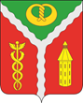 АДМИНИСТРАЦИЯ ГОРОДСКОГО ПОСЕЛЕНИЯ ГОРОД КАЛАЧКАЛАЧЕЕВСКОГО МУНИЦИПАЛЬНОГО РАЙОНАВОРОНЕЖСКОЙ ОБЛАСТИП О С Т А Н О В Л Е Н И Еот «27» декабря 2021 года	№ 539г. КалачО внесении изменений в постановление администрации городского поселения город Калач Калачеевского муниципального района Воронежской области от 25.12.2019 № 677 «Об утверждении реестра мест (площадок) накопления твёрдых коммунальных отходов на территории городского поселения город Калач» (в редакции постановления от 28.08.2020 № 343, от 17.12.2020 № 550, от 11.02.2021 № 42, от 26.02.2021 № 65, от 02.04.2021 № 124, № 183 от 28.04.2021, от 21.06.2021 № 245, от 23.07.2021 № 325, от 28.09.2021 № 414).В соответствии с Федеральным законом от 06.10.2003 № 131-ФЗ «Об общих принципах организации местного самоуправления в Российской Федерации», Федеральным законом от 24.06.1998 № 89-ФЗ «Об отходах производства и потребления», в целях реализации постановления Правительства РФ от 31.08.2018 № 1039 «Об утверждении Правил обустройства мест (площадок) накопления твердых коммунальных отходов и ведения их реестра», заключениями Территориального отдела Управления Роспотребнадзора по Воронежской области в Калачеевском, Воробьевском, Петропавловском районах № 156 от 14.12.2021, № 158 от 15.12.2021, № 159 от 15.12.2021, № 160 от 15.12.2021, № 161 от 15.12.2021, № 162 от 15.12.2021, № 163 от 15.12.2021, № 164 от 15.12.2021, № 165 от 15.12.2021, администрация городского поселения город Калач Калачеевского муниципального района Воронежской области,п о с т а н о в л я е т:1. Внести изменения в постановление администрации городского поселения город Калач Калачеевского муниципального района Воронежской области от 25.12.2019 № 677 «Об утверждении реестра мест (площадок) накопления твёрдых коммунальных отходов на территории городского поселения город Калач» (в редакции постановления от 28.08.2020 № 343, от 17.12.2020 № 550, от 11.02.2021 № 42, от 26.02.2021 № 65, от 02.04.2021 № 124, от 28.04.2021 № 183, от 21.06.2021 № 245, от 23.07.2021 № 325, от 28.09.2021 № 414):1.1. Приложение к постановлению изложить в новой редакции согласно приложению к настоящему постановлению.2. Опубликовать настоящее постановление в официальном периодическом печатном издании «Вестник муниципальных правовых актов городского поселения город Калач Калачеевского муниципального района Воронежской области» и в сети Интернет на официальном сайте администрации городского поселения город Калач Калачеевского муниципального района Воронежской области.3. Контроль за выполнением настоящего постановления оставляю за собой.Приложение к постановлениюот «27» декабря 2021 года № 539Реестр мест (площадок) накопления твёрдых коммунальных отходов на территории городского поселения город КалачГлава администрации городского поселения город КалачД.Н. Дудецкий№п/пДанные о нахождении мест (площадок) накопления ТКОДанные о нахождении мест (площадок) накопления ТКОДанные о нахождении мест (площадок) накопления ТКОДанные о технических характеристиках мест (площадок) накопления ТКОДанные о технических характеристиках мест (площадок) накопления ТКОДанные о технических характеристиках мест (площадок) накопления ТКОДанные о технических характеристиках мест (площадок) накопления ТКОДанные о технических характеристиках мест (площадок) накопления ТКОДанные о технических характеристиках мест (площадок) накопления ТКОДанные о технических характеристиках мест (площадок) накопления ТКОДанные о технических характеристиках мест (площадок) накопления ТКОДанные о технических характеристиках мест (площадок) накопления ТКОДанные о собственниках мест (площадок) накопления ТКОДанные об источниках образования ТКО (объект(ы) капитального строительства, территории (части территории)№п/пАдрес (при наличии)Географические координатыРешение рабочей группыИспользуемое покрытиеИспользуемое покрытиеПлощадь, м2Размещенные мусоросборники, штРазмещенные мусоросборники, штРазмещенные мусоросборники, штРазмещенные мусоросборники, штРазмещенные мусоросборники, штРазмещенные мусоросборники, штРазмещенные мусоросборники, штДанные о собственниках мест (площадок) накопления ТКОДанные об источниках образования ТКО (объект(ы) капитального строительства, территории (части территории)№п/пАдрес (при наличии)Географические координатыРешение рабочей группыИспользуемое покрытиеИспользуемое покрытиеПлощадь, м20,125 куб0,75 куб1,1 куб5 куб0,36 кубДанные о собственниках мест (площадок) накопления ТКОДанные об источниках образования ТКО (объект(ы) капитального строительства, территории (части территории)1г. Калач,ул. Красноармейская,д. 2750.427375, 41.016207соответствуетбетонная плитабетонная плита41                                                                                                                                                                                                                                                                                                                                                                                                                                                                                                                                                                                                                                                                                                                                                                                                                                                                                                                                                                                                                                                                                                                                                                                                                                                                                                                                                                                                                                                                                                                                                                                                                                                                                                                                                                                                                                                                                                                               Администрация городского поселения город Калач Калачеевского муниципального района Воронежской областиМногоквартирные дома:г. Калач, ул. Красноармейская, 21; Калач, ул. Красноармейская, 23; Калач, ул. Красноармейская, 25; Калач, ул. Красноармейская, 27;2г. Калач,ул. Флотская50.443815, 41.000177соответствуетасфальтасфальт352Администрация городского поселения город Калач Калачеевского муниципального района Воронежской областиЧастные домовладения3г. Калач,ул. Верхнезаводская, д. 1а50.412242 40.978637соответствуетбетонная плитабетонная плита362ООО «Рыбный двор»ООО «Рыбный двор»4г. Калач, ул. Элеваторная, д. 1050.430528, 40.985292соответствуетбетонная плитабетонная плита362ООО Хлебный дом «Калачеевский»ООО Хлебный дом «Калачеевский»5г. Калач, пл. Колхозного рынка, д. 2750.427749, 41.029471соответствуетасфальтасфальт182МП «Колхозный рынок» МП «Колхозный рынок»6г. Калач, ул. 1 Мая, д. 1150.4247, 41.0141соответствуетасфальтасфальт22Управение Федерального казначейства по Воронежской областиУправление Федерального казначейства по Воронежской области7г. Калач, ул. Борцов Революции, 550.25732,41.01738соответствуетбетонная плитабетонная плита4,53ИП Кудинова Т.Д.ИП Кудинова Т.Д.8г. Калач, ул. 1 Мая, д. 2750.4244,41.0088соответствуетбетонная плитабетонная плита42ООО «Стоматология»ООО «Стоматология»9г. Калач, ул. Карла Маркса, д. 1050.4252,41.0138соответствуетасфальтасфальт3,51ИП Краснолуцкий Александр ВениаминовичИП Краснолуцкий Александр Вениаминович10г. Калач, ул. Красное Знамя, д. 750.4355,41.0042соответствуетасфальтасфальт44ИП Кортунова Зинаида НиколаевнаИП Кортунова Зинаида Николаевна11г. Калач, ул. Ленинская, д. 3250.4264,40.0239соответствуетбетонная плитабетонная плита41ИП Воищева Валентина СлавяновнаИП Воищева Валентина Славяновна12г. Калач, ул. 3 Интернационала, д. 150.4236,41.0174соответствуетасфальтасфальт1,51ИП Гвоздевская Татьяна ВасильевнаИП Гвоздевская Татьяна Васильевна13г. Калач, ул. Карла Либкнехта, д. 850.4268,41.0185соответствуетасфальтасфальт1,51ИП Гвоздевская Татьяна ВасильевнаИП Гвоздевская Татьяна Васильевна14г. Калач, ул. Привокзальная, д. 38 50.4133,40.9795соответствуетасфальтасфальт11ИП Трощенко Александр АлександровичИП Трощенко Александр Александрович15г. Калач, пл. Ленина, д. 450.4245,41.0168соответствуетасфальтасфальт11ИП Трощенко Александр АлександровичИП Трощенко Александр Александрович16г. Калач, ул. Декабристов, д. 650.4273,41.0295соответствуетплиточноеплиточное101ИП Логвиненко Владимир НиколаевичИП Логвиненко Владимир Николаевич17г. Калач, ул. Газовая, 1а50.4264,40.9999соответствуетасфальтасфальт22ИП Онуфриев Андрей СергеевичИП Онуфриев Андрей Сергеевич18г. Калач, ул. Нагорная, 1в50.4265,40.9983соответствуетбетонбетон22ООО «Косоговский и КО»ООО «Косоговский и КО»19г. Калач, ул. Советская, 74а50.4290,41.0249соответствуетасфальтасфальт3,61ИП Воищева Валентина СлавяновнаИП Воищева Валентина Славяновна20г. Калач, ул. Красноармейская, 950.2549,41.134соответствуетасфальтасфальт61Государственное Учреждение-Управление Пенсионного фонда РФ в Калачеевском районе Воронежской областиГосударственное Учреждение-Управление Пенсионного фонда РФ в Калачеевском районе Воронежской области21г. Калач, ул. Советская, 9150.43152,41.02623соответствуетасфальтасфальт21ИП Гуков Алексей АлександровичИП Гуков Алексей Александрович22г. Калач, ул. Ленинская, 5450.42605,41.02695соответствуетбетонбетон61ИП Волкова Светлана ПетровнаИП Волкова Светлана Петровна23г. Калач, ул. Матери и Ребенка, 3450.429806, 41.026673соответствуетасфальтасфальт31ИП Луценко Жанна МихайловнаИП Луценко Жанна Михайловна24г. Калач, ул. Луначарского, 2250.429754, 41.016887соответствуетасфальтасфальт42МРТ Клиника «Центр здоровья»МРТ Клиника «Центр здоровья»25г. Калач, ул. Ленинская, 45а50.426271,41.02790соответствуетасфальтасфальт11ИП Трощенко Артем АлександровичИП Трощенко Артем Александрович26г. Калач, ул. Ленинская, 5050.426477, 41.025996соответствуетасфальтасфальт22ИП Ерофеева Ирина ПетровнаИП Ерофеева Ирина Петровна27г. Калач, пл. Колхозного рынка, 2150.42801, 41.02815соответствуетасфальтасфальт42ООО «Импульс»ООО «Импульс»28г. Калач, ул. Ленинская, 10250.423223, 41.029796соответствуетбетонбетон1,251ИП Махинькова Елена НиколаевнаИП Махинькова Елена Николаевна29г. Калач, ул. Привокзальная, 11а50.42482, 40.98554соответствуетасфальтасфальт11ООО «МХЦ»ООО «МХЦ»30г. Калач, ул. Краснобратская, 1150.43071,41.03141соответствуетасфальтасфальт1ИП Шевлюга Ирина ВасильевнаИП Шевлюга Ирина Васильевна31г. Калач,ул. Пугачева, 350.430101,40.99923соответствуетбетонбетон52ИП Шевцов Павел МакаровичИП Шевцов Павел Макарович32г. Калач, ул. 1 Мая, 145а50.428111,40.991704соответствуетбетонбетон121ИП Караева Наталья ВалерьевнаИП Караева Наталья Валерьевна33г. Калач, ул. Борцов Революции, 2а50.430930,41.029697соответствует2,12,11ИП Карпов Константин РудольфовичИП Карпов Константин Рудольфович34г. Калач, ул. Юбилейная, 350.42775,40.99099соответствуетбетонбетон31ИП Одайник Владимир ВасильевичИП Одайник Владимир Васильевич35г. Калач, пер. Советский, 1450.43019,41.02841соответствуетбетонбетон21ИП Саурин Виктор ИвановичИП Саурин Виктор Иванович36г. Калач, ул. Ленинская, 9/350.42680,41.02169соответствуетбетонбетон21ИП Амбарцумян Эдуард АветисовичИП Амбарцумян Эдуард Аветисович37г. Калач, ул. Октябрьская, 850.42784, 41.01931соответствуетбетонбетон11,82ГБПОУ ВО «Калачеевский аграрный техникум»ГБПОУ ВО «Калачеевский аграрный техникум»38г. Калач, ул. 1 Мая, 12а50.42510, 41.01474соответствуетасфальтасфальт21ИП Гусакова Тамара НиколаевнаИП Гусакова Тамара Николаевна39г. Калач,ул. Привокзальная, 550.42218 40.98444соответствуетбетонбетон41ИП Кравец Наталья ВасильевнаИП Кравец Наталья Васильевна40г. Калач,ул. Советская, 9250.43068940.026669соответствуетбетонбетон41ИП Санников Борис МихайловичИП Санников Борис Михайлович41г. Калач, ул. 1 Мая, 3550.42547,41.00738соответствуетбетонбетон21ИП Пахомов Валерий ИвановичИП Пахомов Валерий Иванович42г. Калач, ул. 1 Мая, 4250.425239, 41.00919соответствуетасфальтасфальт81ИП Зеленьков Юрий АлексеевичИП Зеленьков Юрий Алексеевич43г. Калач, ул. Советская, 6050.428503,41.022897соответствуетасфальтасфальт21ИП Пушкалова Елена АлександровнаИП Пушкалова Елена Александровна44г. Калач, ул. Привокзальная, 16в50.420480, 40.982318соответствуетасфальтасфальт61ИП Васильченко Денис СергеевичИП Васильченко Денис Сергеевич45г. Калач, ул. Элеваторная, 350.2516,40.5845соответствуетбетон, асфальтбетон, асфальт10,83АО «Воронежнефтепродукт»АО «Воронежнефтепродукт»46г. Калач, ул. Верхнезаводская, 350.41335,40.97214соответствуетасфальтасфальт91ООО «Калач-Гост»ООО «Калач-Гост»47г. Калач, ул. Привокзальная, 11е50.42124,40.98318соответствуетасфальтасфальт91ООО «Калач-Гост»ООО «Калач-Гост»48г. Калач, ул. Привокзальная, 38а50.41344, 40.97904соответствуетасфальтасфальт91ООО «Калач-Гост»ООО «Калач-Гост»49г. Калач, ул. Советская, 21850.44006,41.02683соответствуетасфальтасфальт91ООО «Калач-Гост»ООО «Калач-Гост»50г. Калач, ул. Верхнезаводская, 5350.413542, 40.966327соответствуетасфальтасфальт42ООО «Завод растительных масел»ООО «Завод растительных масел»51г. Калач, ул. Привокзальная, 3а50.422566,40.984612соответствуетасфальтасфальт82ООО «Агроторг»ООО «Агроторг»52г. Калач, ул. Ленинская, 8750.422553,42.030497соответствуетасфальтасфальт82ЗАО ТД «Перекресток»ЗАО ТД «Перекресток»53г. Калач, ул. Ленинская, 2950.427100,41.024803соответствуетасфальтасфальт82ООО «РегионПродукт»ООО «РегионПродукт»54г. Калач, ул. Ленинская, 3950.426918, 41.026031соответствуетасфальтасфальт91ИП Овчаренко Виктор АнатольевичИП Овчаренко Виктор Анатольевич55г. Калач, пл. Ленина, 1250.42491,41.01374соответствуетасфальтасфальт91ООО «Калач-Гост»ООО «Калач-Гост»56г. Калач, ул. 1 Мая,350.424756, 41.017274соответствуетасфальтасфальт23ИП Аршинов Александр ЮрьевичИП Аршинов Александр Юрьевич57г. Калач,ул. Ленинская, 71-7350.426963, 41.026107соответствуетасфальтасфальт41ИП Таиров Имомали ХоловичИП Таиров Имомали Холович58г. Калач, ул. Привокзальная, 72б50.40654,40.98317соответствуетасфальтасфальт4,51ИП Кабаков Алексей ЮрьевичИП Кабаков Алексей Юрьевич59г. Калач, ул. Советская, 4450.42741,40.102110соответствуетасфальтасфальт21ИП Шевцова Марина НиколаевнаИП Шевцова Марина Николаевна60г. Калач, ул. 1 Мая, 4650.425541, 41.008368соответствуетбетонбетон91ИП Кириченко Татьяна АнатольевнаИП Кириченко Татьяна Анатольевна61г. Калач, ул. Борцов Революции, 13350.441948, 41.026134соответствуетбетонбетон91ИП Кириченко Игорь АлексеевичИП Кириченко Игорь Алексеевич62г. Калач, ул. Карла Маркса, 150.424247, 41.013274соответствуетбетонбетон1,51ИП Дудкина Наталья ВикторовнаИП Дудкина Наталья Викторовна63г. Калач, ул. Ленинская, 111а50.421027, 41.030018соответствуетбетонбетон61ИП Спорыхин Максим МихайловичИП Спорыхин Максим Михайлович64г. Калачул. Ленинская, 2250.426453, 41.023032соответствуетбетонбетон21ИП Краснолуцкий Вадим АлександровичИП Краснолуцкий Вадим Александрович65г. Калачул. 3 Интернационала, 750.423016, 41.016334соответствуетбетонбетон103Администрация городского поселения город Калач Калачеевского муниципального района Воронежской областиЧастные домовладения66г. Калачул. Никитинская, 1150.425713, 41.026741соответствуетбетонбетон7,54Администрация городского поселения город Калач Калачеевского муниципального района Воронежской областиЧастные домовладения67г. Калачул. Советская, 7850.429714, 41.025829соответствуетбетонбетон103Администрация городского поселения город Калач Калачеевского муниципального района Воронежской областиЧастные домовладения68г. Калачул. Советская, 12650.433053, 41.027358соответствуетбетонбетон103Администрация городского поселения город Калач Калачеевского муниципального района Воронежской областиЧастные домовладения69г. Калачул. Советская, 14950.435366, 41.027927соответствуетбетонбетон103Администрация городского поселения город Калач Калачеевского муниципального района Воронежской областиЧастные домовладения70г. Калачул. Советская, 20150.439364, 41.026596соответствуетбетонбетон103Администрация городского поселения город Калач Калачеевского муниципального района Воронежской областиЧастные домовладения71г. Калачул. Советская, 228б50.441376, 41.025025соответствуетбетонбетон5,63Администрация городского поселения город Калач Калачеевского муниципального района Воронежской областиЧастные домовладения72г. Калачул. Эриксона, 150.441376, 41.025025соответствуетбетонбетон5,63Администрация городского поселения город Калач Калачеевского муниципального района Воронежской областиЧастные домовладения